 ΠΑΝΕΠΙΣΤΗΜΙΟ  ΠΕΛΟΠΟΝΝΗΣΟΥ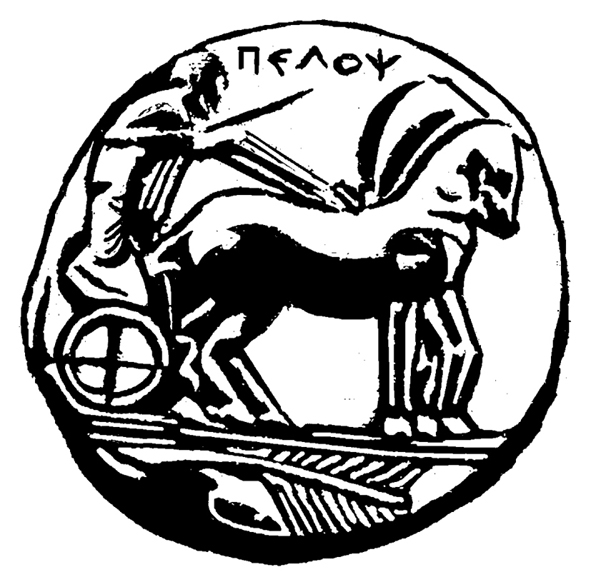 ΣΧΟΛΗ  ΟΙΚΟΝΟΜΙΑΣ & ΤΕΧΝΟΛΟΓΙΑΣΤΜΗΜΑ ΟΙΚΟΝΟΜΙΚΩΝ ΕΠΙΣΤΗΜΩΝΠΡΟΓΡΑΜΜΑ ΜΕΤΑΠΤΥΧΙΑΚΩΝ ΣΠΟΥΔΩΝΣΤΗΝ ΟΡΓΑΝΩΣΗ ΚΑΙ ΔΙΟΙΚΗΣΗ ΔΗΜΟΣΙΩΝ ΥΠΗΡΕΣΙΩΝ ΔΗΜΟΣΙΩΝ ΟΡΓΑΝΙΣΜΩΝ ΚΑΙ ΕΠΙΧΕΙΡΗΣΕΩΝΚΑΤΑΝΟΜΗ ΔΙΠΛΩΜΑΤΙΚΩΝ ΠΜΣ «ΟΔΔΥΔΟΕ» ΑΚ. ΕΤΟΥΣ 2020-21.ΗΜΕΡΟΜΗΝΙΑ ΠΑΡΑΔΟΣΗΣ ΔΙΠΛΩΜΑΤΙΚΩΝ 15.02.20201 ΕΩΣ 26.02.2021ΗΜΕΡΟΜΗΝΙΑ ΠΑΡΟΥΣΙΑΣΗΣ ΔΙΠΛΩΜΑΤΙΚΩΝ: ΜΑΡΤΙΟΣ 20212Η ΠΑΡΟΥΣΙΑΣΗ ΔΙΠΛΩΜΑΤΙΚΩΝ: ΣΕΠΤΕΜΒΡΙΟΣ 2021Α/Α0Ν0ΜΑΤΕΠΩΝΥΜΟΑ.Μ.ΠΡΟΤΕΙΝΟΜΕΝΟ ΘΕΜΑΠΡΟΤΕΙΝΟΜΕΝΟΣ ΕΠΙΒΛΕΠΩΝ ΚΑΘΗΓΗΤΗΣ1ΑΝΤΩΝΟΠΟΥΛΟΥ ΑΝΑΣΤΑΣΙΑ4042201902004ΧΡΗΜΑΤΟΟΙΚΟΝΟΜΙΚΗ ΑΝΑΛΥΣΗ ΣΤΟΝ ΚΛΑΔΟ ΤΟΥ ΤΣΙΜΕΝΤΟΥ ΓΙΑ ΤΗΝ ΕΛΛΑΔΑ ΚΑΙ ΤΗΝ ΓΑΛΛΙΑΑΓΓΕΛΙΔΗΣ2ΧΟΝΔΡΟΥ ΜΑΡΙΑ4042201902064Η ΓΡΑΦΕΙΟΚΡΑΤΙΑ ΣΚΟΤΩΝΕΙ ΤΗΝ ΕΡΕΥΝΑ: ΜΥΘΟΣ Η΄ ΠΡΑΓΜΑΤΙΚΟΤΗΤΑΑΓΓΕΛΙΔΗΣ3ΔΙΑΜΑΝΤΟΠΟΥΛΟΣ ΒΑΣΙΛΕΙΟΣ4042201902012ΧΡΗΜΑΤΟΟΙΚΟΝΟΜΙΚΗ ΑΝΑΛΥΣΗ ΕΤΑΙΡΕΙΩΝ ΤΟΥ ΚΛΑΔΟΥ ΕΜΦΙΑΛΩΣΗΣ ΝΕΡΟΥΑΓΓΕΛΙΔΗΣ4ΚΟΝΤΟΣΗΣ ΓΕΩΡΓΙΟΣ4042201902025ΧΡΗΜΑΤΟΟΙΚΟΝΟΜΙΚΗ ΑΝΑΛΥΣΗ ΤΩΝ ΚΑΤΑΣΚΕΥΑΣΤΙΚΩΝ ΕΤΑΙΡΕΙΩΝ ΕΙΣΗΓΜΕΝΩΝ ΣΤΟ ΧΡΗΜΑΤΙΣΤΗΡΙΟ ΑΘΗΝΩΝ: Η ΠΕΡΙΠΤΩΣΗ ΤΟΥ ΕΛΛΗΝΙΚΟΥ ΚΑΙ ΤΟΥ ΕΥΡΩΠΑΪΚΟΥ ΚΛΑΔΟΥΑΓΓΕΛΙΔΗΣ5ΤΖΟΥΡΤΖΙ ΑΛΜΠΑΝΑ4042201902058ΧΡΗΜΑΤΟΟΙΚΟΝΟΜΙΚΗ ΑΝΑΛΥΣΗ ΤΟΥ ΚΛΑΔΟΥ ΚΑΤΑΣΚΕΥΗΣ ΠΟΔΗΛΑΤΩΝ ΣΤΗΝ ΕΛΛΑΔΑ ΚΑΙ ΣΤΟ ΕΞΩΤΕΡΙΚΟΥΑΓΓΕΛΙΔΗΣ6ΣΦΥΡΗΣ ΝΙΚΟΛΑΟΣ4042201902056ΟΙ ΠΟΛΙΤΙΚΕΣ ΤΩΝ ΑΣΦΑΛΙΣΤΙΚΩΝ ΤΑΜΕΙΩΝ ΣΕ ΕΛΛΑΔΑ ΚΑΙ ΕΥΡΩΠΗΑΓΓΕΛΙΔΗΣ7ΒΑΡΒΑΤΣΟΥΛΗΣ ΝΙΚΟΛΑΟΣ4042201902006ΕΠΙΔΡΑΣΗ ΤΗΣ ΠΑΝΔΗΜΙΑΣ ΤΟΥ ΚΟΡΩΝΟΙΟΥ ΣΤΙΣ ΤΡΑΠΕΖΙΚΕΣ ΕΡΓΑΣΙΕΣ ΣΤΗΝ ΕΛΛΑΔΑΑΓΓΕΛΙΔΗΣ8ΜΑΡΓΙΩΛΟΥ ΓΕΩΡΓΙΑ4042201902034Ο ΒΑΘΜΟΣ ΣΥΜΜΕΤΟΧΗΣ ΤΟΥ ΙΔΙΩΤΙΚΟΥ ΤΟΜΕΑ ΣΤΟ ΕΘΝΙΚΟ ΣΥΣΤΗΜΑ ΥΓΕΙΑΣ Η ΑΠΟΨΗ ΤΩΝ ΕΠΑΓΓΕΛΜΑΤΙΩΝ ΥΓΕΙΑΣ ΚΑΙ ΤΩΝ ΠΟΛΙΤΩΝΑΓΓΕΛΙΔΗΣ9ΑΛΕΞΟΠΟΥΛΟΥ ΚΥΡΙΑΚΗ4042201902002ΑΓΓΕΛΙΔΗΣ10ΑΡΓΥΡΟΠΟΥΛΟΥ ΡΕΒΕΚΚΑ4042201902005ΑΓΓΕΛΙΔΗΣ11ΑΣΗΜΙΝΑ ΕΛΕΝΗ ΚΟΥΤΣΟΠΑΝΑΓΟΥ4042201902029Ο ΡΟΛΟΣ ΤΗΣ ΑΝΑΠΤΥΞΗΣ ΑΝΘΡΩΠΙΝΟΥ ΔΥΝΑΜΙΚΟΥ ΜΕΣΩ ΤΗΣ ΕΚΠΑΙΔΕΥΣΗΣ ΣΤΗΝ ΟΙΚΟΝΟΜΙΚΗ ΑΝΑΠΤΥΞΗΛΙΑΡΓΚΟΒΑΣ12ΚΑΝΑΚΗ ΓΕΩΡΓΙΑ4042201902018ΟΙ ΚΟΙΝΩΝΙΚΕΣ ΕΠΙΠΤΩΣΕΙΣ ΑΠΟ ΤΟΝ COVID 19ΛΙΑΡΓΚΟΒΑΣ13ΜΑΡΙΟΛΑΣ ΒΑΣΙΛΕΙΟΣ4042201902035ΟΙΟΙΚΟΝΟΜΙΚΕΣ ΕΠΙΠΤΩΣΕΙΣ ΑΠΟ ΤΟΝ COVID 19 ΛΙΑΡΓΚΟΒΑΣ14ΚΑΡΑΜΠΕΛΑΣ ΙΩΑΝΝΗΣ4042201902019Ο ΑΓΡΟΤΙΚΟΣ ΤΟΜΕΑΣ ΣΤΗΝ ΕΛΛΑΔΑ ΣΥΜΦΩΝΑ ΜΕ ΤΗΝ ΚΟΙΝΗ ΑΓΡΟΤΙΚΗ ΠΟΛΙΤΙΚΗΛΙΑΡΓΚΟΒΑΣ15ΚΑΤΣΗΣ ΝΙΚΟΛΑΟΣ4042201902022Η ΕΠΙΔΡΑΣΗ ΤΗΣ ΠΑΝΔΗΜΙΑΣ ΤΟΥ COVID 19 ΣΤΗΝ ΕΛΛΗΝΙΚΗ ΟΙΚΟΝΟΜΙΑ. Ο COVID 19 ΩΣ ΚΙΝΗΤΡΟ ΓΙΑ ΤΟΝ ΕΚΣΥΓΧΡΟΝΙΣΜΟ ΤΟΥ ΕΛΛΗΝΙΚΟΥ ΔΗΜΟΣΙΟΥΛΙΑΡΓΚΟΒΑΣ16ΣΤΥΛΙΔΟΥ ΑΝΑΣΤΑΣΙΑ4042201902022Η ΕΠΙΔΡΑΣΗ ΤΗΣ ΠΑΝΔΗΜΙΑΣ COVID 19 ΣΤΟΝ ΤΟΥΡΙΣΜΟ ΚΑΙ ΣΤΗΝ ΟΙΚΟΝΟΜΙΑ  ΤΗΣ ΕΛΛΑΔΑΣΛΙΑΡΓΚΟΒΑΣ17ΚΑΡΑΤΖΙΑΣ ΚΩΝΣΤΑΝΤΙΝΟΣ4042201902020ΟΙ ΔΗΜΟΓΡΑΦΙΚΕΣ ΕΞΕΛΙΞΕΙΣ ΚΑΙ ΟΙ ΠΡΟΟΠΤΙΚΕΣ ΤΟΥ ΠΛΗΘΥΣΜΟΥ ΤΗΣ ΕΛΛΑΔΑΣ ΚΑΙ ΠΡΟΤΑΣΕΙΣ ΓΙΑ ΤΟΣ ΒΑΣΙΚΕΣ ΑΡΧΕΣ ΜΙΑΣ ΔΗΜΟΓΡΑΦΙΚΗΣ ΠΟΛΙΤΙΚΗΣΛΙΑΡΓΚΟΒΑΣ18ΒΛΑΣΣΗ ΕΛΕΝΗ4042201902008ΚΟΙΝΩΝΙΚΟΟΙΚΟΝΟΜΙΚΕΣ ΣΥΝΕΠΕΙΕΣ ΤΟΥ COVID 19 ΓΙΑ ΤΟΥΣ ΕΡΓΑΖΟΜΕΝΟΥΣ ΤΟΥ ΙΔΙΩΤΙΚΟΥ ΤΟΜΕΑΛΙΑΡΓΚΟΒΑΣ19ΜΠΑΓΙΩΚΟΣ ΔΗΜΗΤΡΙΟΣ4042201902036ΣΤΡΑΤΗΓΙΚΕΣ ΔΙΑΧΕΙΡΙΣΗΣ ΠΕΡΙΒΑΛΛΟΝΤΟΣ ΚΑΤΑΣΤΡΟΦΩΝ & ΚΡΙΣΕΩΝ ΣΤΗΝ ΔΙΟΙΚΗΣΗ. ΟΙΚΟΝΟΜΙΑ ΑΜΥΝΑ ΑΣΦΑΛΕΙΑ & ΕΠΙΣΙΤΙΣΤΙΚΗ ΑΝΘΕΚΤΙΚΟΤΗΤΑ ΕΛΛΑΔΟΣ ΕΝ ΚΑΙΡΩ ΠΟΛΕΜΟΥ: ΖΩΟΚΟΜΙΚΑ ΠΡΟΪΟΝΤΑΛΙΑΡΓΚΟΒΑΣ20ΚΥΡΙΑΚΟΥΛΗΣ ΑΓΓΕΛΟΣ4042201902030ΨΗΦΙΑΚΟΣ ΜΕΤΑΣΧΗΜΑΤΙΣΜΟΣ ΤΟΥ ΔΗΜΟΣΙΟΥ ΤΟΜΕΑ: Ο ΡΟΛΟΣ ΤΗΣ ΠΑΝΔΗΜΙΑΣ COVID 19 ΣΤΟΝ ΨΗΦΙΑΚΟ ΜΕΤΑΣΧΗΜΑΤΙΣΜΟ ΤΟΥ ΚΡΑΤΟΥΣΛΙΑΡΓΚΟΒΑΣ21ΣΚΑΦΙΔΑ ΣΤΑΣΙΝΗ4042201902052ΕΚΠΑΙΔΕΥΣΗ ΚΑΙ ΑΝΕΡΓΙΑ ΤΩΝ ΝΕΩΝ ΣΤΗΝ ΕΛΛΑΔΑ. Η ΠΕΡΙΠΤΩΣΗ ΤΟΥ ΝΟΜΟΥ ΜΕΣΣΗΝΙΑΣΔΑΣΚΑΛΟΠΟΥΛΟΥ22ΛΥΓΙΑ ΘΕΟΦΑΝΗ4042201902032Ο COVID 19 ΑΛΛΑΖΕΙ ΤΗΝ ΣΤΡΑΤΗΓΙΚΗ ΤΩΝ ΔΗΜΟΣΙΩΝ ΟΡΓΑΝΙΣΜΩΝ ΚΑΙ ΕΠΙΧΕΙΡΗΣΕΩΝ. ΨΗΦΙΑΚΟΣ ΜΕΤΑΣΧΗΜΑΤΙΣΜΟΣ ΚΑΙ ΕΥΕΛΙΚΤΑ ΜΟΝΤΕΛΑΔΑΣΚΑΛΟΠΟΥΛΟΥ23ΠΕΤΣΙΝΗ ΕΛΕΝΗ4042201902046ΚΟΙΝΩΝΙΚΟΣ ΑΠΟΚΛΕΙΣΜΟΣ ΑΜΕΑ ΚΑΙ ΠΟΛΙΤΙΚΕΣ ΑΝΤΙΜΕΤΩΠΙΣΗΣ. ΤΟ ΠΑΡΑΔΕΙΓΜΑ ΤΟΥ ΔΗΜΟΥ ΤΡΙΠΟΛΗΣ. ΠΟΣΟ ΑΠΟΤΕΛΕΣΜΑΤΙΚΕΣ ΕΙΝΑΙ ΟΙ ΠΟΛΙΤΙΚΕΣ ΑΝΤΙΜΕΤΩΠΙΣΗΣΔΑΣΚΑΛΟΠΟΥΛΟΥ 24ΒΑΛΛΗ ΑΣΗΜΙΝΑ4042201902007ΣΤΑΣΕΙΣ ΚΑΙ ΑΝΤΙΛΗΨΕΙΣ ΤΩΝ ΑΤΟΜΩΝ ΑΠΕΝΑΝΤΙ ΣΤΗ ΦΟΡΟΔΙΑΦΥΓΗ. ΚΙΝΗΤΡΑ ΚΑΙ ΑΝΤΙΚΙΝΗΤΡΑ ΤΩΝ ΑΤΟΜΩΝ ΑΠΕΝΑΝΤΙ ΣΤΟ TAX EVASION ΣΤΗΝ ΕΛΛΑΔΑ.ΔΑΣΚΑΛΟΠΟΥΛΟΥ25ΠΑΝΑΓΙΩΤΟΠΟΥΛΟΥ ΙΩΑΝΝΑ4042201902039ΔΗΜΟΣ ΠΑΤΡΕΩΝΔΑΣΚΑΛΟΠΟΥΛΟΥ26ΦΕΙΔΑΣ ΑΘΑΝΑΣΙΟΣ4042201902062ΗΛΕΚΤΡΟΝΙΚΗ ΔΙΑΚΥΒΕΡΝΗΣΗ ΣΤΗΝ ΕΛΛΑΔΑ. ΑΠΛΟΥΣΤΕΥΣΗ ΔΙΑΔΙΚΑΣΙΩΝ ΣΤΗΝ ΙΔΡΥΣΗ ΚΑΙ ΛΕΙΤΟΥΡΓΙΑ ΚΑΤΑΣΤΗΜΑΤΩΝ ΥΓΕΙΟΝΟΜΙΚΟΥ ΕΝΔΙΑΦΕΡΟΝΤΟΣΔΑΣΚΑΛΟΠΟΥΛΟΥ27ΦΡΑΓΚΟΥΔΑΚΗ ΚΑΛΛΙΟΠΗ4042201902063ΟΜΑΔΕΣ ΠΙΕΣΗΣ ΟΜΑΔΕΣ ΣΥΜΦΕΡΟΝΤΩΝ:ΜΕΛΕΤΗ ΤΟΥ ΤΡΟΠΟΥ ΛΕΙΤΟΥΡΓΙΑΣ ΚΑΙ ΕΠΙΔΡΑΣΗΣ ΣΤΑ ΚΕΝΤΡΑ ΛΗΨΗΣ ΑΠΟΦΑΣΕΩΝ ΜΕ ΙΔΙΑΙΤΕΡΗ ΑΝΑΛΥΣΗ ΤΟΥ ΤΡΟΠΟΥ ΛΕΙΤΟΥΡΓΙΑΣ ΤΩΝ ΟΜΑΔΩΝ ΣΥΜΦΕΡΟΝΤΩΝ ΜΕ ΒΑΣΗ ΟΡΓΑΝΩΣΗΣ ΤΗΝ ΙΔΙΟΤΗΤΑ ΤΟΥ (ΕΝΕΡΓΟΥ ) ΠΟΛΙΤΗΔΑΣΚΑΛΟΠΟΥΛΟΥ28ΣΕΡΠΑΝΟΥ ΙΦΙΓΕΝΕΙΑ4042201902050ΤΟΥΡΙΣΤΙΚΗ ΠΟΛΙΤΙΚΗ: Η ΕΠΙΔΡΑΣΗ ΤΗΣ ΠΑΝΔΗΜΙΑΣ COVID 19 ΣΤΟΝ ΕΛΛΗΝΙΚΟ ΤΟΥΡΙΣΜΟ ΚΑΙ Η ΑΝΤΑΠΟΚΡΙΣΗ ΤΟΥ ΚΡΑΤΙΚΟΥ ΜΗΧΑΝΙΣΜΟΥΔΑΣΚΑΛΟΠΟΥΛΟΥ29ΤΣΙΑΜΗ ΕΛΕΝΗ4042201902061Η ΥΙΟΘΕΤΗΣΗ ΧΡΗΣΗΣ ΤΩΝ ΕΡΓΑΛΕΙΩΝ ΤΗΣ ΗΛΕΚΤΡΟΝΙΚΗΣ ΔΙΑΚΥΒΕΡΝΗΣΗΣ ΤΟΥ ΔΗΜΟΣΙΟΥ ΑΠΟ ΤΟΥΣ ΠΟΛΙΤΕΣ ΤΗΣ ΧΩΡΑΣ ΕΝ ΜΕΣΩ ΑΚΡΑΙΩΝ ΣΥΝΘΗΚΩΝΔΑΣΚΑΛΟΠΟΥΛΟΥ30ΚΑΛΟΓΕΡΟΠΟΥΛΟΥ ΒΑΡΒΑΡΑ4042201902017ΕΠΑΓΓΕΛΜΑΤΙΚΗ ΙΚΑΝΟΠΟΙΗΣΗ ΝΟΣΗΛΕΥΤΙΚΟΥ ΠΡΟΣΩΠΙΚΟΥ: ΜΕΛΕΤΗ ΠΕΡΙΠΤΩΣΗΣ ΝΟΣΟΚΟΜΕΙΟΥ ΠΑΙΔΩΝ ΠΑΝ. & ΑΓΛΑΪΑΣ ΚΥΡΙΑΚΟΥΣΚΙΝΤΖΗ31ΤΕΡΖΗΣ ΓΕΩΡΓΙΟΣ4042201902057Η ΚΑΤΑΡΤΙΣΗ ΤΩΝ ΕΚΑΠΙΣΕΥΤΙΚΩΝ Α ΒΑΘΜΙΑΣ ΕΚΠΑΙΔΕΥΣΗΣ ΣΤΗΝ ΕΦΑΡΜΟΓΗ ΤΗΣ ΕΞ ΑΠΟΣΤΑΣΕΩΣ ΕΚΠΑΙΔΕΥΣΗΣΣΚΙΝΤΖΗ ΒΑΣΙΛΙΚΗ32ΑΝΑΓΝΟΥ ΑΝΤΩΝΙΑ4042201902003ΒΑΘΜΟΣ ΙΚΑΝΟΠΟΙΗΣΗΣ ΤΩΝ ΠΟΛΙΤΩΝ ΣΤΑ ΜΕΤΡΑ ΠΟΥ ΕΛΗΦΘΗΣΑΝ ΑΠΟ ΤΟ ΚΡΑΤΟΣ ΓΙΑ ΤΗΝ ΑΝΤΙΜΕΤΩΠΙΣΗ ΤΗΣ ΠΑΝΔΗΜΙΑΣΣΚΙΝΤΖΗ33ΠΑΝΑΓΟΥΛΗ ΙΩΑΝΝΑ4042201902040ΣΤΡΑΤΗΓΙΚΟΣ ΣΧΕΔΙΑΣΜΟΣ ΤΟΥ ΔΗΜΟΥ ΤΡΙΠΟΛΗΣ 2021-2023ΣΚΙΝΤΖΗ 34ΚΩΝΣΤΑΝΤΙΝΟΠΟΥΛΟΥ ΑΝΔΡΙΑΝΑ4042201902031ΤΗΛΕΡΓΑΣΙΑ ΑΝΑΓΚΗ ΚΑΙ ΕΠΙΛΟΓΗ ΣΤΗΝ ΕΠΟΧΗ ΜΑΣΣΚΙΝΤΖΗ35ΚΟΤΣΑΛΗ ΓΕΡΑΣΙΜΙΝΑ4042201902028Η ΕΦΑΡΜΟΓΗ ΤΗΣ ΔΙΟΙΚΗΣΗΣ ΟΛΙΚΗΣ ΠΟΙΟΤΗΤΑΣ ΣΤΗ ΔΗΜΟΣΙΑ ΔΙΟΙΚΗΣΗ ΚΑΙ ΤΟΥ ΚΟΙΝΟΥ ΠΛΑΙΣΙΟΥ ΑΞΙΟΛΟΓΗΣΗΣ. ΔΙΕΡΕΥΝΗΣΗ ΤΗΣ ΑΝΤΙΛΗΨΗΣ ΚΑΙ Της ΕΦΑΡΜΟΓΗΣ ΤΗΣ ΔΟΠ ΣΤΗΝ ΑΙΡΕΤΗ ΔΙΟΙΚΗΣΗ ΚΑΙ ΣΤΑ ΥΠΗΡΕΣΙΑΚΑ ΔΙΟΙΚΗΤΙΚΑ ΣΤΕΛΕΧΗ ΤΟΥ ΔΗΜΟΥ ΔΥΤΙΚΗΣ ΑΧΑΙΑΣΣΚΙΝΤΖΗ36ΣΙΝΗ ΑΝΔΡΙΑΝΝΑ4042201902051ΤΟ ΠΕΡΙΦΕΡΕΙΑΚΟ ΠΡΟΒΛΗΜΑ ΣΤΗΝ ΕΛΛΑΔΑ: Η ΠΕΡΙΠΤΩΣΗ ΤΗΣ ΠΕΡΙΦΕΡΕΙΑΣ ΠΕΛΟΠΟΝΝΗΣΟΥΦΩΤΟΠΟΥΛΟΣ37ΠΑΡΑΣΚΕΥΟΠΟΥΛΟΣ ΝΙΚΟΛΑΟΣ4042201902043ΘΕΣΜΟΙ ΣΤΗΝ ΕΥΡΩΠΑΪΚΗ ΕΝΩΣΗΦΩΤΟΠΟΥΛΟΣ38ΓΚΙΚΑ ΜΑΡΙΑ4042201902009ΣΤΡΑΤΗΓΙΚΕΣ ΕΞΥΠΝΗΣ ΕΞΕΙΔΙΚΕΥΣΗΣ ΓΙΑ ΤΗΝ ΕΛΛΗΝΙΚΗ ΠΕΡΙΦΕΡΕΙΑΦΩΤΟΠΟΥΛΟΣ39ΓΚΟΡΙΤΣΑΣ ΝΙΚΟΛΑΟΣ4042201902010ΚΑΙΝΟΤΟΜΙΑ ΚΑΙ ΕΠΙΧΕΙΡΗΜΑΤΙΚΟΤΗΤΑ- ΔΡΑΣΕΙΣ ΑΝΑΠΤΥΞΗΣ ΣΤΟ ΔΗΜΟ ΤΡΙΠΟΛΗΣΦΩΤΟΠΟΥΛΟΣ40ΠΕΤΡΟΠΟΥΛΟΥ ΕΛΕΝΗ4042201902044ΤΟ ΦΑΙΝΟΜΕΝΟ ΤΗΣ ΑΝΕΡΓΙΑΣ ΚΑΙ ΟΙ ΣΥΝΕΠΕΙΕΣ ΤΗΣ ΣΕ ΚΟΙΝΩΝΙΚΟ ΚΑΙ ΨΥΧΟΛΟΓΙΚΟ ΕΠΙΠΕΔΟΦΩΤΟΠΟΥΛΟΣ41ΚΑΤΣΙΚΕΡΟΣ ΧΡΗΣΤΟΣ4042201902023Η ΑΝΤΑΓΩΝΙΣΤΙΚΟΤΗΤΑ ΤΗΣ ΕΛΛΗΝΙΚΗΣ ΟΙΚΟΝΟΜΙΑΣΦΩΤΟΠΟΥΛΟΣ42ΜΠΟΓΔΟΣ ΑΛΕΞΑΝΔΡΟΣ4042201902037Η ΔΙΟΙΚΗΣΗ ΤΩΝ ΤΟΥΡΙΣΤΙΚΩΝ ΕΠΙΧΕΙΡΗΣΕΩΝ ΜΕ ΕΜΦΑΣΗ ΣΤΙΣ ΞΕΝΟΔΟΧΕΙΑΚΕΣ ΕΠΙΧΕΙΡΗΣΕΙΣ ΚΑΙ Η ΕΠΙΡΡΟΗ ΤΟΥΣ ΑΠΟ ΤΟ ΕΛΛΗΝΙΚΟ ΚΡΑΤΟΣ ΚΑΙ ΤΗΝ ΕΥΡΩΠΑΪΚΗ ΕΝΩΣΗΦΩΤΟΠΟΥΛΟΣ43ΚΑΣΙΜΗΣ ΝΙΚΟΛΑΟΣ4042201902021ΕΥΡΩΠΑΪΚΕΣ ΠΟΛΙΤΙΚΕΣ ΓΙΑ ΤΗΝ ΕΠΑΓΓΕΛΜΑΤΙΚΗ ΕΚΠΑΙΔΕΥΣΗ & ΚΑΤΑΡΤΙΣΗΦΩΤΟΠΟΥΛΟΣ44ΖΑΦΕΙΡΟΠΟΥΛΟΥ ΑΓΓΕΛΙΚΗ4042201902013Η ΕΝΣΩΜΑΤΩΣΗ ΚΑΙ ΕΠΙΔΡΑΣΗ ΤΗΣ ΧΡΗΣΗΣ ΝΕΩΝ ΤΕΧΝΟΛΟΓΙΩΝ ΠΛΗΡΟΦΟΡΙΚΗΣ ΚΑΙ ΕΠΙΚΟΙΝΩΝΙΩΝ ΣΕ ΔΕΙΚΤΕΣ ΠΕΡΙΦΕΡΕΙΑΚΗΣ ΑΝΑΠΤΥΞΗΣΦΩΤΟΠΟΥΛΟΣ45ΣΚΙΝΤΖΗΣ ΚΩΝΣΤΑΝΤΙΝΟΣ4042201902053ΦΩΤΟΠΟΥΛΟΣ46ΚΟΣΚΙΝΑ ΕΛΕΝΗ4042201902026Η ΕΠΙΔΡΑΣΗ ΤΩΝ ΤΕΧΝΙΚΩΝ MARKETING ΣΤΗΝ ΚΕΡΔΟΦΟΡΙΑ ΤΩΝ ΕΠΙΧΕΙΡΗΣΕΩΝΕΥΑΓΓΕΛΟΠΟΥΛΟΣ47ΣΤΑΘΟΠΟΥΛΟΥ ΣΟΦΙΑ4042201902054ΜΑΡΚΕΤΙΝΓΚ ΤΟΥΡΙΣΤΙΚΩΝ ΠΡΟΟΡΙΣΜΩΝ. Η ΠΕΡΙΠΤΩΣΗ ΤΟΥ ΝΑΥΠΛΙΟΥΕΥΑΓΓΕΛΟΠΟΥΛΟΣ48ΚΑΤΣΙΠΟΣ ΤΙΜΟΛΕΩΝ4042201902024ΕΥΑΓΓΕΛΟΠΟΥΛΟΣ49ΤΟΥΜΠΗ ΒΑΣΙΛΙΚΗ4042201902059ΟΙΚΟΝΟΜΙΚΗ ΕΝΙΣΧΥΣΗ ΤΩΝ ΟΤΑ Α ΒΑΘΜΟΥ ΜΕΣΩ ΤΟΥ ΕΝΦΙΑΕΥΑΓΓΕΛΟΠΟΥΛΟΣ50ΣΑΜΑΡΤΖΗΣ ΓΕΩΡΓΙΟΣ40422019ΔΕΝ ΕΧΕΙ ΟΡΙΣΤΕΙ ΘΕΜΑΕΥΑΓΓΕΛΟΠΟΥΛΟΣ51ΠΑΠΑΔΟΠΟΥΛΟΣ ΑΓΓΕΛΟΣ4042201902041ΑΜΕΣΕΣ ΞΕΝΕΣ ΕΠΕΝΔΥΣΕΙΣ ΤΟ ΦΑΙΝΟΜΕΝΟ ΤΗΣ COSCOΕΥΑΓΓΕΛΟΠΟΥΛΟΣ52ΖΩΣΙΜΑ ΜΑΡΙΑ4042201902016ΕΥΑΓΓΕΛΟΠΟΥΛΟΣ53ΠΑΠΠΑ ΜΑΡΙΑ4042201902042ΕΥΑΓΓΕΛΟΠΟΥΛΟΣ54ΠΡΟΒΑΤΑΡΗ ΣΑΒΒΟΥΛΑ4042201902047ΤΑ ΔΙΚΑΙΩΜΑΤΑ ΣΤΗ ΔΗΜΟΣΙΑ ΥΓΕΙΑ ΚΑΙ Ο ΥΠΟΧΡΕΩΤΙΚΟΣ ΕΜΒΟΛΙΑΣΜΟΣ ΕΝ ΜΕΣΩ ΠΑΝΔΗΜΙΑΣΕΥΑΓΓΕΛΟΠΟΥΛΟΣ55ΑΒΡΑΝΤΙΝΗΣ ΔΗΜΗΤΡΙΟΣ4042201902001ΑΞΙΟΛΟΓΗΣΗ ΚΑΙ ΕΠΙΛΟΓΗ ΠΡΟΪΣΤΑΜΕΝΩΝ ΣΤΟ ΔΗΜΟΣΙΟ. ΜΕΛΕΤΗ ΠΕΡΙΠΤΩΣΗΣ ΤΗΣ ΚΕΝΤΡΙΚΗΣ ΥΠΗΡΕΣΙΑΣ ΤΟΥ ΥΠΟΥΡΓΕΙΟΥ ΠΑΙΔΕΙΑΣ ΚΑΙ ΘΡΗΣΚΕΥΜΑΤΩΝΓΙΩΤΟΠΟΥΛΟΣ 56ΖΑΧΑΡΟΥΛΗ ΕΛΕΝΗ ΠΑΡΑΣΚΕΥΗ4042201902014Η ΠΡΟΣΕΛΚΥΣΗ ΚΑΙ ΕΠΙΛΟΓΗ ΤΟΥ ΚΑΤΑΛΛΗΛΟΥ ΑΝΘΡΩΠΙΝΟΥ ΔΥΝΑΜΙΚΟΥ: Η ΠΕΡΙΠΤΩΣΗ ΤΩΝ ΕΝΟΠΛΩΝ ΔΥΝΑΜΕΩΝΓΙΩΤΟΠΟΥΛΟΣ57ΔΗΜΟΠΟΥΛΟΥ ΕΛΕΝΗ4042201902011ΟΙ ΕΠΙΠΤΩΣΕΙΣ ΤΩΝ ΑΠΡΟΒΛΕΠΤΩΝ ΚΑΤΑΣΤΑΣΕΩΝ ΣΤΗ ΔΙΟΙΚΗΣΗ ΜΙΑΣ ΜΟΝΑΔΑΣ ΚΑΙ ΟΙ ΤΡΟΠΟΙ ΔΙΑΧΕΙΡΙΣΗΣ ΤΟΥΣ: ΜΕΛΕΤΗ ΠΕΡΙΠΤΩΣΗΣ: ΤΟ ΠΡΩΤΟΣΙΚΕΙΟ ΤΡΙΠΟΛΗΣΓΙΩΤΟΠΟΥΛΟΣ58ΜΠΟΖΙΟΝΕΛΟΥ ΦΑΝΗ4042201902038ΕΘΝΙΚΟ ΣΥΣΤΗΜΑ ΥΓΕΙΑΣ (ΕΣΥ): ΙΣΤΟΡΙΚΗ ΑΝΑΔΡΟΜΗ, ΜΕΤΑΡΡΥΘΜΙΣΕΙΣ, ΠΡΟΟΠΤΙΚΕΣ ΚΑΙ ΛΥΣΕΙΣ ΓΙΑ ΤΙΣ ΔΥΣΛΕΙΤΟΥΡΓΙΕΣ ΤΟΥ ΣΥΣΤΗΜΑΤΟΣΓΙΩΤΟΠΟΥΛΟΣ59ΖΗΚΑΣ ΗΛΙΑΣ4042201902015 ΟΙΚΟΝΟΜΙΚΑ ΤΗΣ ΥΓΕΙΑΣ: ΤΟ ΣΥΣΤΗΜΑ ΥΓΕΙΑΣ ΣΤΗΝ ΕΛΛΑΔΑΓΙΩΤΟΠΟΥΛΟΣ60ΠΑΝΑΓΟΥΛΗ ΙΩΑΝΝΑ4042201902040ΓΙΩΤΟΠΟΥΛΟΣ